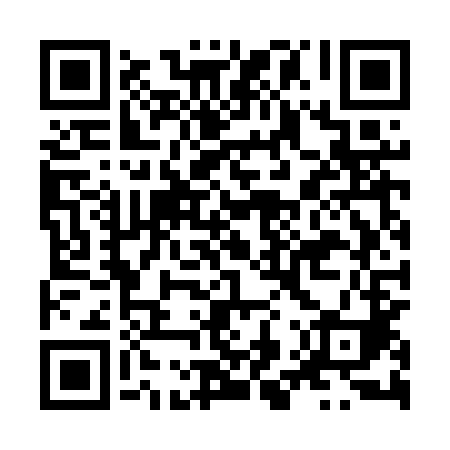 Prayer times for Kolonia Antonin, PolandSat 1 Jun 2024 - Sun 30 Jun 2024High Latitude Method: Angle Based RulePrayer Calculation Method: Muslim World LeagueAsar Calculation Method: HanafiPrayer times provided by https://www.salahtimes.comDateDayFajrSunriseDhuhrAsrMaghribIsha1Sat2:174:3412:456:188:5611:052Sun2:164:3312:456:188:5711:063Mon2:164:3312:456:198:5811:074Tue2:164:3212:456:208:5911:075Wed2:164:3112:456:209:0011:086Thu2:164:3112:456:219:0011:087Fri2:164:3012:466:219:0111:098Sat2:164:3012:466:229:0211:099Sun2:154:2912:466:229:0311:0910Mon2:154:2912:466:239:0411:1011Tue2:154:2912:466:239:0411:1012Wed2:154:2912:476:249:0511:1113Thu2:164:2812:476:249:0611:1114Fri2:164:2812:476:249:0611:1115Sat2:164:2812:476:259:0711:1216Sun2:164:2812:476:259:0711:1217Mon2:164:2812:486:259:0711:1218Tue2:164:2812:486:269:0811:1319Wed2:164:2812:486:269:0811:1320Thu2:164:2812:486:269:0811:1321Fri2:174:2912:496:269:0911:1322Sat2:174:2912:496:279:0911:1323Sun2:174:2912:496:279:0911:1424Mon2:174:2912:496:279:0911:1425Tue2:184:3012:496:279:0911:1426Wed2:184:3012:506:279:0911:1427Thu2:184:3112:506:279:0911:1428Fri2:194:3112:506:279:0911:1429Sat2:194:3212:506:279:0811:1430Sun2:194:3312:506:279:0811:14